NO. 63 JOURNALof theHOUSE OF REPRESENTATIVESof theSTATE OF SOUTH CAROLINA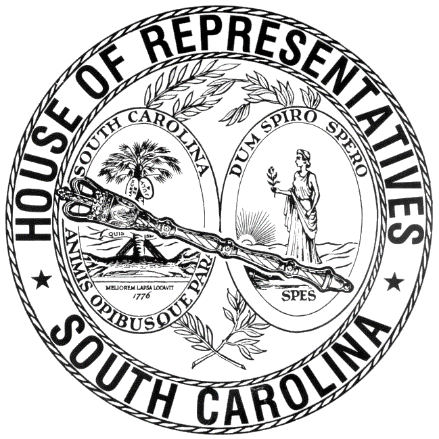 REGULAR SESSION BEGINNING TUESDAY, JANUARY 8, 2019 ________WEDNESDAY, MAY 1, 2019(STATEWIDE SESSION)Indicates Matter StrickenIndicates New MatterThe House assembled at 10:00 a.m.Deliberations were opened with prayer by Rev. Charles E. Seastrunk, Jr., as follows:	Our thought for today is from Ezekiel 18:1: “The word of the Lord came to me---”	Let us pray. Holy God, Creator of light and Giver of goodness, Your voice moves over the waters. Immerse us in Your grace and transform us by Your spirit, that we may follow Your voice of love and hope for us and the world. Bless each of these Representatives and staff as they continue to do the work for the people of this State. We remember our defenders of freedom and first responders as they care for and protect us. Bless our Nation, President, State, Governor, Speaker, staff, and all who contribute to this great cause. Heal the wounds, those seen and those hidden, of our brave warriors who suffer and sacrifice for our freedom. Lord, in Your mercy, hear our prayers. Amen.Pursuant to Rule 6.3, the House of Representatives was led in the Pledge of Allegiance to the Flag of the United States of America by the SPEAKER PRO TEMPORE.After corrections to the Journal of the proceedings of yesterday, the SPEAKER PRO TEMPORE ordered it confirmed.MOTION ADOPTEDRep. ANDERSON moved that when the House adjourns, it adjourn in memory of Alafair Holmes, which was agreed to.Mrs. Alafair Holmes	Mrs. Alafair Richards Holmes, 90 years old, of the Brown Ferry Community of Georgetown, SC, went home to be with the Lord on Saturday, April 27, 2019.	She will be remembered with services at 1:00 p.m. Friday, May 3, 2019, at Mt. Sinai Missionary Baptist Church in the Browns Ferry Community of Georgetown, SC.  A Wake Service will be held Thursday, May 2, 2019  at the Church from 7:00 to 8:00 p.m.	Loved ones that will cherish her memories are her sons and daughters: Alden Louis Holmes, Claude Holmes, Jessie Fields, Patricia LaSane, Calpurnia Britton, Tyana Holmes; her sister and brother: Dora Cohens and Joe E. Gamble; and many other relatives and friends.	Mr. Speaker, I would request that when the House adjourns today that it do so in memory of Mrs. Alafair Holmes and the life she lived. Mrs. Holmes was always a helpful family woman who always had a smile on her face. She will be greatly missed.	Rep. Carl Anderson	SC House District 103SILENT PRAYERThe House stood in silent prayer for Representative Young. SILENT PRAYERThe House stood in silent prayer for Representative Stringer. SILENT PRAYERThe House stood in silent prayer for Representative Toole. SILENT PRAYERThe House stood in silent prayer for Representative Bryant. SILENT PRAYERThe House stood in silent prayer for Edward Bennett, husband of Representative Bennett. SILENT PRAYERThe House stood in silent prayer for the family and friends of Lori Gilbert Kaye, who was killed in the Chabad of Poway Synagogue shooting in California. COMMITTEE APPOINTMENTThe following was received:May 1, 2019The Honorable Stewart O. JonesSouth Carolina House of Representatives420A Blatt BuildingColumbia, South Carolina 29201Dear Stewart:	It is with pleasure that I appoint you to serve on the Medical, Military, Public and Municipal Affairs Committee, effective immediately. I know that you will serve on this committee with honor and distinction.	I appreciate your willingness to serve in this capacity. Please do not hesitate to contact me if I may be of assistance to you in any way.Sincerely,James H. “Jay” LucasSpeaker of the HouseReceived as information.HOUSE RESOLUTIONThe following was introduced:H. 4506 -- Reps. Wooten, Alexander, Allison, Anderson, Atkinson, Bailey, Bales, Ballentine, Bamberg, Bannister, Bennett, Bernstein, Blackwell, Bradley, Brawley, Brown, Bryant, Burns, Calhoon, Caskey, Chellis, Chumley, Clary, Clemmons, Clyburn, Cobb-Hunter, Cogswell, Collins, B. Cox, W. Cox, Crawford, Daning, Davis, Dillard, Elliott, Erickson, Felder, Finlay, Forrest, Forrester, Fry, Funderburk, Gagnon, Garvin, Gilliam, Gilliard, Govan, Hardee, Hart, Hayes, Henderson-Myers, Henegan, Herbkersman, Hewitt, Hill, Hiott, Hixon, Hosey, Howard, Huggins, Hyde, Jefferson, Johnson, Jones, Jordan, Kimmons, King, Kirby, Ligon, Long, Lowe, Lucas, Mace, Mack, Magnuson, Martin, McCoy, McCravy, McDaniel, McGinnis, McKnight, Moore, Morgan, D. C. Moss, V. S. Moss, Murphy, B. Newton, W. Newton, Norrell, Ott, Parks, Pendarvis, Pope, Ridgeway, Rivers, Robinson, Rose, Rutherford, Sandifer, Simmons, Simrill, G. M. Smith, G. R. Smith, Sottile, Spires, Stavrinakis, Stringer, Tallon, Taylor, Thayer, Thigpen, Toole, Trantham, Weeks, West, Wheeler, White, Whitmire, R. Williams, S. Williams, Willis, Young and Yow: A HOUSE RESOLUTION TO RECOGNIZE AND HONOR SHERRY P. CARIENS, PRINCIPAL OF OAK GROVE ELEMENTARY SCHOOL IN LEXINGTON COUNTY SCHOOL DISTRICT ONE, UPON THE OCCASION OF HER RETIREMENT AFTER MORE THAN FORTY YEARS OF OUTSTANDING SERVICE AS AN 
EDUCATOR AND TO WISH HER CONTINUED SUCCESS AND HAPPINESS IN ALL HER FUTURE ENDEAVORS.The Resolution was adopted.HOUSE RESOLUTIONThe following was introduced:H. 4507 -- Rep. Parks: A HOUSE RESOLUTION TO RECOGNIZE AND HONOR DR. DARRELL JOHNSON, SUPERINTENDENT OF GREENWOOD SCHOOL DISTRICT 50, UPON THE OCCASION OF HIS RETIREMENT ON JUNE 30, 2019, AFTER THIRTEEN YEARS OF SERVICE TO THE DISTRICT, AND TO WISH HIM CONTINUED SUCCESS AND HAPPINESS IN ALL HIS FUTURE ENDEAVORS.The Resolution was adopted.HOUSE RESOLUTIONThe following was introduced:H. 4508 -- Rep. Parks: A HOUSE RESOLUTION TO RECOGNIZE AND HONOR BETTYE DORN UPON THE OCCASION OF HER RETIREMENT AFTER FIFTY YEARS OF EXEMPLARY SERVICE AT SELF REGIONAL HEALTHCARE IN GREENWOOD AND TO WISH HER CONTINUED SUCCESS AND HAPPINESS IN ALL HER FUTURE ENDEAVORS.The Resolution was adopted.CONCURRENT  RESOLUTIONThe following was introduced:H. 4509 -- Rep. Hayes: A CONCURRENT RESOLUTION TO REQUEST THE DEPARTMENT OF TRANSPORTATION NAME THE PORTION OF BERMUDA ROAD IN DILLON COUNTY FROM ITS INTERSECTION WITH SOUTH CAROLINA HIGHWAY 9 TO ITS INTERSECTION WITH SOUTH CAROLINA HIGHWAY 41 "DAN GRIMSLEY MEMORIAL HIGHWAY" AND 
ERECT APPROPRIATE MARKERS OR SIGNS ALONG BERMUDA ROAD CONTAINING THESE WORDS.The Concurrent Resolution was ordered referred to the Committee on Invitations and Memorial Resolutions.ROLL CALLThe roll call of the House of Representatives was taken resulting as follows:Total Present--115LEAVE OF ABSENCEThe SPEAKER PRO TEMPORE granted Rep. G. M. SMITH a leave of absence for the day.LEAVE OF ABSENCEThe SPEAKER PRO TEMPORE granted Rep. TOOLE a leave of absence for the day due to medical reasons.LEAVE OF ABSENCEThe SPEAKER PRO TEMPORE granted Rep. BRYANT a leave of absence for the day due to medical reasons.LEAVE OF ABSENCEThe SPEAKER PRO TEMPORE granted Rep. STRINGER a leave of absence for the day.LEAVE OF ABSENCEThe SPEAKER PRO TEMPORE granted Rep. BENNETT a leave of absence for the day.LEAVE OF ABSENCEThe SPEAKER PRO TEMPORE granted Rep. MCGINNIS a temporary leave of absence.STATEMENT OF ATTENDANCERep. CRAWFORD signed a statement with the Clerk that she came in after the roll call of the House and was present for the Session on Tuesday, April 30.DOCTOR OF THE DAYAnnouncement was made that Dr. Jerome B. Aya-Ay of Spartanburg was the Doctor of the Day for the General Assembly.SPECIAL PRESENTATIONReps. G. R. SMITH and WILLIS presented to the House the Hillcrest High School Wrestling Team, coaches, and other school officials. SPECIAL PRESENTATIONRep. WILLIS presented to the House the Laurens Academy Girls Varsity Basketball Team, coaches, and other school officials. CO-SPONSORS ADDED AND REMOVEDIn accordance with House Rule 5.2 below:“5.2 Every bill before presentation shall have its title endorsed; every report, its title at length; every petition, memorial, or other paper, its prayer or substance; and, in every instance, the name of the member presenting any paper shall be endorsed and the papers shall be presented by the member to the Speaker at the desk. A member may add his name to a bill or resolution or a co-sponsor of a bill or resolution may remove his name at any time prior to the bill or resolution receiving passage on second reading. The member or co-sponsor shall notify the Clerk of the House in writing of his desire to have his name added or removed from the bill or resolution. The Clerk of the House shall print the member's or co-sponsor's written notification in the House Journal. The removal or addition of a name does not apply to a bill or resolution sponsored by a committee.” CO-SPONSOR ADDEDCO-SPONSORS ADDEDCO-SPONSOR ADDEDCO-SPONSOR ADDEDCO-SPONSOR ADDEDCO-SPONSOR ADDEDCO-SPONSORS ADDEDCO-SPONSOR REMOVEDSPEAKER IN CHAIRLEAVE OF ABSENCEThe SPEAKER granted Rep. DANING a leave of absence for the remainder of the day. REPORTS OF STANDING COMMITTEESRep. BURNS, from the Greenville Delegation, submitted a favorable report on:S. 675 -- Senators Turner and Allen: A BILL TO AMEND ACT 745 OF 1967, RELATING TO RENEWABLE WATER RESOURCES (REWA), FORMERLY KNOWN AS THE WESTERN CAROLINA REGIONAL SEWER AUTHORITY, TO ADD THE "SOUTHERN GREENVILLE" AREA OF GREENVILLE COUNTY TO REWA'S SERVICE TERRITORY, TO EXPRESS THE GENERAL ASSEMBLY'S INTENT TO DESIGNATE A MAP AS THE DOCUMENT OF RECORD ON WHICH REWA'S AMENDED BOUNDARY LINES ARE DELINEATED, AND TO PROVIDE THAT NO RESIDENTIAL OR COMMERCIAL ENTITY LOCATED WITHIN THE SOUTHERN GREENVILLE EXTENDED TERRITORY IS REQUIRED TO TAP INTO THE SERVICES PROVIDED BY REWA UNLESS THE ENTITY DOES SO VOLUNTARILY OR HAS NO OTHER DHEC-APPROVED METHOD FOR DISPOSAL.Ordered for consideration tomorrow.Rep. FINLAY, from the Committee on Richland Delegation, submitted a favorable report on:H. 3970 -- Reps. Finlay and Rutherford: A BILL TO AMEND ACT 613 OF 1986, AS AMENDED, RELATING TO SCHOOL DISTRICTS IN RICHLAND COUNTY, SO AS TO REASSIGN TO RICHLAND COUNTY SCHOOL DISTRICT ONE CERTAIN PARCELS OF RICHLAND COUNTY REAL PROPERTY PRESENTLY ZONED FOR RICHLAND COUNTY SCHOOL DISTRICT TWO; AND TO REAPPORTION THE FOUR SINGLE-MEMBER ELECTION DISTRICTS FROM WHICH THE TRUSTEES OF RICHLAND COUNTY SCHOOL DISTRICT ONE ARE ELECTED, TO DESIGNATE A MAP NUMBER ON WHICH THESE SINGLE-MEMBER ELECTION DISTRICTS ARE DELINEATED, AND TO PROVIDE DEMOGRAPHIC INFORMATION PERTAINING TO THE REAPPORTIONED ELECTION DISTRICTS.H. 3970--AMENDED AND ORDERED TO THIRD READINGOn motion of Rep. RUTHERFORD, with unanimous consent, the following Bill was taken up for immediate consideration:  H. 3970 -- Reps. Finlay and Rutherford: A BILL TO AMEND ACT 613 OF 1986, AS AMENDED, RELATING TO SCHOOL DISTRICTS IN RICHLAND COUNTY, SO AS TO REASSIGN TO RICHLAND COUNTY SCHOOL DISTRICT ONE CERTAIN PARCELS OF RICHLAND COUNTY REAL PROPERTY PRESENTLY ZONED FOR RICHLAND COUNTY SCHOOL DISTRICT TWO; AND TO REAPPORTION THE FOUR SINGLE-MEMBER ELECTION DISTRICTS FROM WHICH THE TRUSTEES OF RICHLAND COUNTY SCHOOL DISTRICT ONE ARE ELECTED, TO DESIGNATE A MAP NUMBER ON WHICH THESE SINGLE-MEMBER ELECTION DISTRICTS ARE DELINEATED, AND TO PROVIDE DEMOGRAPHIC INFORMATION PERTAINING TO THE REAPPORTIONED ELECTION DISTRICTS.Rep. FINLAY proposed the following Amendment No. 1 to H. 3970 (COUNCIL\ZW\3970C001.CC.ZW19), which was adopted:Amend the bill, as and if amended, by striking SECTIONS 2 and 3 in their entirety and inserting:/		SECTION	2.	The election districts for members of the Richland County School District One Board of Trustees shall remain as provided in Section 2A of Act 300 of 2016, until such time as the districts are re-drawn following the 2020 Decennial Census.	/Renumber sections to conform.Amend title to conform.Rep. FINLAY explained the amendment.The amendment was then adopted.Rep. FINLAY explained the Bill.The question recurred to the passage of the Bill.The yeas and nays were taken resulting as follows:  Yeas 83; Nays 0 Those who voted in the affirmative are:Total--83 Those who voted in the negative are:Total--0So, the Bill, as amended, was read the second time and ordered to third reading.ORDERED ENROLLED FOR RATIFICATIONThe following Bill was read the third time, passed and, having received three readings in both Houses, it was ordered that the title of be changed to that of an Act, and that it be enrolled for ratification:S. 401 -- Senators Campbell and Scott: A BILL TO AMEND ARTICLE 5, CHAPTER 5, TITLE 57 OF THE 1976 CODE, RELATING TO THE CONSTRUCTION OF THE STATE HIGHWAY SYSTEM, BY ADDING SECTION 57-5-880, TO PROVIDE THAT AN ENTITY UNDERTAKING A TRANSPORTATION IMPROVEMENT PROJECT SHALL BEAR THE COSTS RELATED TO RELOCATING WATER AND SEWER LINES, TO PROVIDE THE REQUIREMENTS FOR UTILITIES TO BE ELIGIBLE FOR RELOCATION PAYMENTS, AND TO DEFINE NECESSARY TERMS.SPEAKER PRO TEMPORE IN CHAIRH. 3915--AMENDED AND ORDERED TO THIRD READINGThe following Bill was taken up:H. 3915 -- Reps. Kimmons, Davis, Mace, Murphy, Rutherford, Trantham, Rose, Caskey, Felder, Simmons, Ott, Weeks, Erickson, Henegan, Norrell, Gilliard, S. Williams and Bannister: A BILL TO AMEND SECTIONS 63-7-10 AND 63-7-1620, CODE OF LAWS OF SOUTH CAROLINA, 1976, RELATING TO PRINCIPLES OF THE STATE'S CHILD WELFARE SYSTEM AND LEGAL REPRESENTATION OF THE DEPARTMENT OF SOCIAL SERVICES IN CHILD ABUSE AND NEGLECT PROCEEDINGS, RESPECTIVELY, SO AS TO CLARIFY THAT LEGAL REPRESENTATIVES OF THE DEPARTMENT MUST ENSURE THAT CHILD WELFARE AND SAFETY ARE THE SOLE BASIS OF DEPARTMENT RECOMMENDATIONS AND DECISIONS IN SUCH PROCEEDINGS AND THAT THE LEGAL REPRESENTATIVES HAVE THE SOLE DISCRETION ON BEHALF OF THE DEPARTMENT OVER ANY DECISIONS PERTAINING TO SUCH PROCEEDINGS.The Committee on Judiciary proposed the following Amendment No. 1 to H. 3915 (COUNCIL\VR\3915C001.NL.VR19), which was adopted:Amend the bill, as and if amended, by striking all after the enacting words and inserting:/	SECTION	1.	Section 63-7-10(A) of the 1976 Code is amended by adding an appropriately numbered item at the end to read:		“(  )	The Department of Social Services legal representatives must ensure that the child’s welfare and safety are the predominant basis of all department recommendations and decisions pertaining to abuse and neglect proceedings.”SECTION	2.	Section 63-7-1620(4) of the 1976 Code is amended to read:	“(4)	The interests of the State and the Department of Social Services must be represented by the legal representatives of the Department of Social Services in any judicial proceeding, who shall ensure that the child’s welfare and safety are the predominant basis of any department recommendations and decisions and who shall have sole discretion on behalf of the department whether to file a child abuse or neglect petition in the family court. The attorney acting as the legal representative in a particular proceeding shall have sole discretion on behalf of the department over any decisions regarding the pursuit, settlement, or appeal of a pending action.”SECTION	3.	This act takes effect upon approval by the Governor. /Renumber sections to conform.Amend title to conform.Rep. BERNSTEIN explained the amendment.The amendment was then adopted.The question recurred to the passage of the Bill.The yeas and nays were taken resulting as follows:  Yeas 88; Nays 7 Those who voted in the affirmative are:Total--88 Those who voted in the negative are:Total--7So, the Bill was read the second time and ordered to third reading.  STATEMENT FOR JOURNAL	I was temporarily out of the Chamber on constituent business during the vote on H. 3915. If I had been present, I would have voted in favor of the Bill.	Rep. Laurie FunderburkS. 580--DEBATE ADJOURNEDThe following Bill was taken up:S. 580 -- Senator Gambrell: A BILL TO AMEND CHAPTER 29, TITLE 38, CODE OF LAWS OF SOUTH CAROLINA, 1976, RELATING TO THE SOUTH CAROLINA LIFE AND ACCIDENT AND HEALTH INSURANCE GUARANTY ASSOCIATION, SO AS TO DEFINE NECESSARY TERMS, TO PROVIDE THE PURPOSE OF THE CHAPTER, TO ALTER THE APPLICATION OF THE CHAPTER, TO ESTABLISH CERTAIN POWERS AND DUTIES FOR THE ASSOCIATION IN RELATION TO IMPAIRED OR INSOLVENT MEMBER INSURERS, TO PROVIDE THAT THE BOARD OF DIRECTORS OF THE ASSOCIATION MAY CALL AN ASSESSMENT OF THE MEMBERS AND TO PROVIDE CLASSES FOR THE ASSESSMENTS, TO REQUIRE THE ASSOCIATION TO ESTABLISH A PLAN OF OPERATION AND REQUIRE THE PLAN TO CREATE PROCEDURES FOR REMOVING A MEMBER OF THE BOARD UNDER CERTAIN CIRCUMSTANCES AND TO ADDRESS CONFLICTS OF INTEREST, TO PROSCRIBE CERTAIN DUTIES FOR THE DIRECTOR OF THE DEPARTMENT OF INSURANCE TO AID IN THE DETECTION AND PREVENTION OF INSURER IMPAIRMENTS AND INSOLVENCIES, TO PROVIDE THAT NO PERSON MAY USE THE EXISTENCE OF THE SOUTH CAROLINA LIFE AND ACCIDENT AND HEALTH INSURANCE GUARANTY ASSOCIATION FOR THE PURPOSE OF INSURANCE SALES, AND TO REQUIRE THE ASSOCIATION TO PREPARE A DOCUMENT DESCRIBING THE GENERAL PURPOSES AND LIMITATIONS OF THIS CHAPTER.Rep. SANDIFER moved to adjourn debate on the Bill until Thursday, May 2, which was agreed to.S. 455--AMENDED AND ORDERED TO THIRD READINGThe following Bill was taken up:S. 455 -- Senators Alexander, Climer and Davis: A BILL TO AMEND SECTION 40-1-630(A) OF THE 1976 CODE, RELATING TO TEMPORARY PROFESSIONAL LICENSES, TO PROVIDE THAT A BOARD OR COMMISSION SHALL ISSUE A TEMPORARY PROFESSIONAL LICENSE TO THE SPOUSE OF AN ACTIVE DUTY MEMBER OF THE UNITED STATES ARMED FORCES UNDER CERTAIN CIRCUMSTANCES, AND TO AMEND SECTION 40-1-640(A) OF THE 1976 CODE, RELATING TO THE CONSIDERATION OF EDUCATION, TRAINING, AND EXPERIENCE COMPLETED BY AN INDIVIDUAL AS A MEMBER OF THE MILITARY, TO PROVIDE THAT A PROFESSIONAL OR OCCUPATIONAL BOARD OR COMMISSION SHALL ACCEPT THE EDUCATION, TRAINING, AND EXPERIENCE COMPLETED BY A MEMBER OF THE MILITARY IN ORDER TO SATISFY THE QUALIFICATIONS FOR ISSUANCE OF A LICENSE OR CERTIFICATION OR APPROVAL FOR LICENSE EXAMINATION IN THIS STATE.The Committee on Labor, Commerce and Industry proposed the following Amendment No. 1 to S. 455 (COUNCIL\WAB\455C001. AGM.WAB19), which was adopted:Amend the bill, as and if amended, by deleting all after the enacting words and inserting:/ SECTION	1.	This act must be known and may be cited as the “Armed Service Members and Spouses Professional and Occupational Licensing Act”.SECTION	2.	Article 1, Chapter 1, Title 27 of the 1976 Code is amended by adding:	“Section 27-1-170.	(A)	Except as provided in subsection (G), and notwithstanding other provisions of law, this section applies to a board, agency, commission, or other entity providing professional licenses or certificates, or both, for the purpose of employment in the State of South Carolina. A board, commission, or agency providing professional licenses or certificates, or both, may promulgate rules in conformity with this section for the purpose of implementing its requirements.	(B)	Except as provided in subsection (G), and notwithstanding another provision of law, this section applies to individuals who:		(1)	are married to and living with an active duty member of the United States Armed Forces who is relocated to and stationed in this State under official military orders;		(2)	have not committed or participated in an act that would constitute grounds for refusal, suspension, or revocation of a professional license or certificate;		(3)	have not been disciplined by an authorized entity or are under investigation, in any jurisdiction, in relation to a professional license or certificate; and		(4)	pay any required fee and submit to any required criminal or other background check by an authorized board, commission, or agency in this State.	(C)	An eligible individual under subsection (B) who possesses a valid professional or occupational license or certificate in another state, district, or territory of the United States with licensing or certification requirements greater than or substantially similar to the licensing or certification requirements of the appropriate board, commission, or agency in this State must be approved to continue work in that profession or occupation upon relocation to this State for such time as normally allotted with receipt of a license or certificate from the appropriate board, commission, or agency.	(D)	Upon completion of an application that documents compliance with the receiving agency’s requirements for a certificate or license, an authorized board, commission, or agency shall process the application and issue a license within fifteen business days after receipt of the application.	(E)	In addition to general personal information about the applicant, and other documentation satisfying the receiving agency’s requirements for a certificate or license, the application must include proof that he:		(1)	is married to and living with an active duty member of the United States Armed Forces who is relocated to and stationed in this State under official military orders;		(2)	possesses a valid license or certificate in another state, district, or territory of the United States; and		(3)	holds the license in subsection (B) in ‘good standing’ as evidenced by a certificate of good standing from the state, district, or territory of the United States that issued the license.	(F)	A board, commission, or agency in this State may establish reciprocity with other states for military spouse professional licensing and certification.	(G)	This section does not apply to:		(1)	the practice of law or the regulation of attorneys; and		(2)	educators.	(H)	A license or certificate issued pursuant to this section is valid for the same period of time as a license or certificate issued pursuant to the requirements of the applicable title for the particular profession or occupation.	(I)	Nothing in this section prevents a board, commission, or agency from revoking, penalizing, or suspending a license pursuant to the appropriate code sections regulating the particular profession.”
SECTION	3.	Section 40-1-640(A) of the 1976 Code is amended to read:	“(A)	A professional or occupational board or commission governed by this title may shall accept the education, training, and experience completed by an individual as a member of the Armed Forces or Reserves of the United States, National Guard of any state, the Military Reserves of any state, or the Naval Militias of any state and apply this education, training, and experience in the manner most favorable toward satisfying the qualifications for issuance of the requested license or certification or approval for license examination in this State, subject to the receipt of evidence considered satisfactory by the board or commission.”SECTION	4.	Section 40-1-630 of the 1976 Code is repealed.SECTION	5.	This act takes effect upon approval by the Governor. /Renumber sections to conform.Amend title to conform.Rep. SANDIFER explained the amendment.The amendment was then adopted.The question recurred to the passage of the Bill.The yeas and nays were taken resulting as follows:  Yeas 96; Nays 0 Those who voted in the affirmative are:Total--96 Those who voted in the negative are:Total--0So, the Bill, as amended, was read the second time and ordered to third reading.H. 3455--POINT OF ORDER, RULE 5.10 WAIVED, AMENDED AND DEBATE ADJOURNEDThe following Bill was taken up:H. 3455 -- Rep. Stavrinakis: A BILL TO AMEND SECTION 40-11-410, CODE OF LAWS OF SOUTH CAROLINA, 1976, RELATING TO CLASSIFICATIONS AND SUBCLASSIFICATIONS OF CONTRACTOR LICENSES SUBJECT TO REGULATION BY THE SOUTH CAROLINA CONTRACTORS' LICENSING BOARD, SO AS TO REQUIRE THE LICENSURE OF RESIDENTIAL SWIMMING POOL CONTRACTORS, AND TO REVISE THE SCOPE OF REGULATED FUNCTIONS TO INCLUDE POOL FOUNDATIONS.POINT OF ORDERRep. HILL made the Point of Order that the Bill was improperly before the House for consideration since its number and title have not been printed in the House Calendar at least one statewide legislative day prior to second reading.The SPEAKER PRO TEMPORE sustained the Point of Order.  RULE 5.10 WAIVEDRep. SANDIFER moved to waive rule 5.10, pursuant to rule 5.15.The yeas and nays were taken resulting as follows:  Yeas 96; Nays 5 Those who voted in the affirmative are:Total--96 Those who voted in the negative are:Total--5So, Rule 5.10 was waived, pursuant to Rule 5.15.  The Committee on Labor, Commerce and Industry proposed the following Amendment No. 1 to H. 3455 (COUNCIL\WAB\3455C001. AGM.WAB19), which was adopted:Amend the bill, as and if amended, by deleting all after the enacting words and inserting:/ SECTION	1.	Section 40-59-20(7) of the 1976 Code is amended to read:	“(7)	‘Residential specialty contractor’ means an independent contractor who is not a licensed residential builder, who contracts with a licensed residential builder, general contractor, or individual property owner to do construction work, repairs, improvement, or reimprovement which requires special skills and involves the use of specialized construction trades or craft, when the undertakings exceed two hundred dollars and are not regulated by the provisions of Chapter 11. Residential specialty contracting includes the following areas of contracting and other areas as the commission may recognize by regulation:		(a)	plumbers;		(b)	electricians;		(c)	heating and air conditioning installers and repairers;		(d)	vinyl and aluminum siding installers;		(e)	insulation installers;		(f)		roofers;		(g)	floor covering installers;		(h)	masons;		(i)		dry wall installers;		(j)		carpenters;		(k)	stucco installers;		(l)	painters/wall paperers; and		(m)	swimming pool installers.” /Renumber sections to conform.Amend title to conform.Rep. SANDIFER explained the amendment.The amendment was then adopted.Rep. HILL spoke against the Bill.Rep. SANDIFER moved to adjourn debate on the Bill until Tuesday, January 14, 2020, which was agreed to.SPEAKER IN CHAIRJOINT ASSEMBLYAt 12:00 noon the Senate appeared in the Hall of the House.  The President of the Senate called the Joint Assembly to order and announced that it had convened under the terms of a Concurrent Resolution adopted by both Houses.S. 707 -- Senators Peeler, Alexander, Scott and Verdin:  A CONCURRENT RESOLUTION TO FIX NOON ON WEDNESDAY, MAY 1, 2019, AS THE TIME AND DATE TO ELECT THREE AT-LARGE MEMBERS TO THE BOARD OF TRUSTEES OF THE WIL LOU GRAY OPPORTUNITY SCHOOL, WHOSE TERMS WILL EXPIRE JUNE 30, 2023; TO ELECT A MEMBER TO THE BOARD OF VISITORS OF THE CITADEL, AT-LARGE SEAT, WHOSE TERM WILL EXPIRE JUNE 30, 2025; A MEMBER TO THE BOARD OF TRUSTEES OF COASTAL CAROLINA UNIVERSITY, FIRST CONGRESSIONAL DISTRICT, SEAT 1, WHOSE TERM WILL EXPIRE JUNE 30, 2023; THIRD CONGRESSIONAL DISTRICT, SEAT 3, WHOSE TERM WILL EXPIRE JUNE 30, 2023; FIFTH CONGRESSIONAL DISTRICT, SEAT 5, WHOSE TERM WILL EXPIRE JUNE 30, 2023; SEVENTH CONGRESSIONAL DISTRICT, SEAT 7, WHOSE TERM WILL EXPIRE JUNE 30, 2023; AT-LARGE SEAT 9, WHOSE TERM WILL EXPIRE JUNE 30, 2023; AT-LARGE, SEAT 11, WHOSE TERM WILL EXPIRE JUNE 30, 2023; AT-LARGE SEAT 13, WHOSE TERM WILL EXPIRE JUNE 30, 2023; AND TO ELECT A MEMBER TO THE BOARD OF TRUSTEES OF THE MEDICAL UNIVERSITY OF SOUTH CAROLINA, FOURTH CONGRESSIONAL DISTRICT, MEDICAL SEAT, WHOSE TERM WILL EXPIRE JUNE 30, 2020.ELECTION OF STATE COLLEGE AND UNIVERSITY BOARDS OF TRUSTEESWIL LOU GRAY OPPORTUNITY SCHOOLTHREE AT-LARGE SEATS	The PRESIDENT announced that nominations were in order for the three At-Large Seats. 	Representative WHITMIRE, on behalf of the Joint Screening Commission, stated that the following had been screened and found qualified: Deborah S. Blalock, Robert N. Collar, and Dan A. Dobson.	On the motion of Representative WHITMIRE, nominations were closed, and with unanimous consent, the vote was taken by acclamation, resulting in the election of the nominees.	Whereupon, the PRESIDENT announced that Deborah S. Blalock, Robert N. Collar, and Dan A. Dobson were duly elected for the term prescribed by law.THE CITADEL  ONE AT-LARGE SEAT 	The PRESIDENT announced that nominations were in order for the At-Large Seat. 	Representative WHITMIRE, on behalf of the Joint Screening Commission, stated that L. Eugene Pinson had been screened, found qualified, and placed his name in nomination.	On the motion of Representative WHITMIRE, nominations were closed, and with unanimous consent, the vote was taken by acclamation, resulting in the election of the nominee.	Whereupon, the PRESIDENT announced that L. Eugene Pinson was duly elected for the term prescribed by law.COASTAL CAROLINA UNIVERSITYFIRST CONGRESSIONAL DISTRICT, SEAT 1	The PRESIDENT announced that nominations were in order for the First Congressional District, Seat 1. 	Representative WHITMIRE, on behalf of the Joint Screening Commission, stated that George E. Mullen had been screened, found qualified, and placed his name in nomination.	On the motion of Representative WHITMIRE, nominations were closed, and with unanimous consent, the vote was taken by acclamation, resulting in the election of the nominee.	Whereupon, the PRESIDENT announced that George E. Mullen was duly elected for the term prescribed by law.THIRD CONGRESSIONAL DISTRICT, SEAT 3	The PRESIDENT announced that nominations were in order for the Third Congressional District, Seat 3. 	Representative WHITMIRE, on behalf of the Joint Screening Commission, stated that William S. Biggs had been screened, found qualified, and placed his name in nomination.	On the motion of Representative WHITMIRE, nominations were closed, and with unanimous consent, the vote was taken by acclamation, resulting in the election of the nominee.	Whereupon, the PRESIDENT announced that William S. Biggs was duly elected for the term prescribed by law.FIFTH CONGRESSIONAL DISTRICT, SEAT 5	The PRESIDENT announced that nominations were in order for the Fifth Congressional District, Seat 5. 	Representative WHITMIRE, on behalf of the Joint Screening Commission, stated that Charles E. Lewis had been screened, found qualified, and placed his name in nomination.	On the motion of Representative WHITMIRE, nominations were closed, and with unanimous consent, the vote was taken by acclamation, resulting in the election of the nominee.	Whereupon, the PRESIDENT announced that Charles E. Lewis was duly elected for the term prescribed by law.SEVENTH CONGRESSIONAL DISTRICT, SEAT 7	The PRESIDENT announced that nominations were in order for the Seventh Congressional District, Seat 7. 	Representative WHITMIRE, on behalf of the Joint Screening Commission, stated that Natasha M. Hanna had been screened, found qualified, and placed his name in nomination.	On the motion of Representative WHITMIRE, nominations were closed, and with unanimous consent, the vote was taken by acclamation, resulting in the election of the nominee.	Whereupon, the PRESIDENT announced that Natasha M. Hanna was duly elected for the term prescribed by law.AT-LARGE, SEAT 9	The PRESIDENT announced that nominations were in order for the At-Large, Seat 9. 	Representative WHITMIRE, on behalf of the Joint Screening Commission, stated that Eugene C. Spivey had been screened, found qualified, and placed his name in nomination.	On the motion of Representative WHITMIRE, nominations were closed, and with unanimous consent, the vote was taken by acclamation, resulting in the election of the nominee.	Whereupon, the PRESIDENT announced that Eugene C. Spivey duly elected for the term prescribed by law.AT-LARGE, SEAT 11	The PRESIDENT announced that nominations were in order for the At-Large, Seat 11. 	Representative WHITMIRE, on behalf of the Joint Screening Commission, stated that William E. Turner III had been screened, found qualified, and placed his name in nomination.	On the motion of Representative WHITMIRE, nominations were closed, and with unanimous consent, the vote was taken by acclamation, resulting in the election of the nominee.	Whereupon, the PRESIDENT announced that William E. Turner III was duly elected for the term prescribed by law.AT-LARGE, SEAT 13	The PRESIDENT announced that nominations were in order for the At-Large, Seat 13. 	Representative WHITMIRE, on behalf of the Joint Screening Commission, stated that Lee A. Belcher had been screened, found qualified, and placed his name in nomination.	On the motion of Representative WHITMIRE, nominations were closed, and with unanimous consent, the vote was taken by acclamation, resulting in the election of the nominee.	Whereupon, the PRESIDENT announced that Lee A. Belcher was duly elected for the term prescribed by law.MEDICAL UNIVERSITY OF SOUTH CAROLINAFOURTH CONGRESSIONAL DISTRICT, MEDICAL SEAT	The PRESIDENT announced that nominations were in order for the Fourth Congressional District, Medical Seat. 	Representative WHITMIRE, on behalf of the Joint Screening Commission, stated that H. Frederick Butehorn III had been screened, found qualified, and placed his name in nomination.	On the motion of Representative WHITMIRE, nominations were closed, and with unanimous consent, the vote was taken by acclamation, resulting in the election of the nominee.	Whereupon, the PRESIDENT announced that H. Frederick Butehorn III was duly elected for the term prescribed by law.JOINT ASSEMBLY RECEDESThe purposes of the Joint Assembly having been accomplished, the PRESIDENT announced that under the terms of the Concurrent Resolution the Joint Assembly would recede from business.The Senate accordingly retired to its Chamber.  THE HOUSE RESUMESAt 12:11 p.m. the House resumed, the SPEAKER in the Chair.RECURRENCE TO THE MORNING HOURRep. POPE moved that the House recur to the morning hour, which was agreed to.REPORTS OF STANDING COMMITTEESRep. HOWARD, from the Committee on Medical, Military, Public and Municipal Affairs, submitted a favorable report on:S. 12 -- Senator Reese: A BILL TO AMEND THE CODE OF LAWS OF SOUTH CAROLINA, 1976, BY ADDING SECTION 53-3-225 SO AS TO DESIGNATE THE THIRD WEDNESDAY IN FEBRUARY OF EACH YEAR AS "BARBERS' DAY" IN SOUTH CAROLINA.Ordered for consideration tomorrow.Rep. HOWARD, from the Committee on Medical, Military, Public and Municipal Affairs, submitted a favorable report with amendments on:S. 16 -- Senators Rankin and Cash: A BILL TO AMEND SECTION 40-43-86(P) OF THE 1976 CODE, RELATING TO EMERGENCY REFILLS OF PRESCRIPTIONS BY PHARMACISTS, TO INCREASE THE AMOUNT OF A PRESCRIPTION THAT MAY BE REFILLED WHEN AUTHORIZATION FROM THE PRESCRIBER IS NOT OBTAINABLE FROM A TEN-DAY SUPPLY TO A THIRTY-DAY SUPPLY, AND TO PROVIDE CONDITIONS.Ordered for consideration tomorrow.Rep. HOWARD, from the Committee on Medical, Military, Public and Municipal Affairs, submitted a favorable report on:S. 132 -- Senators Davis, Nicholson, Hutto, M. B. Matthews, Kimpson, Alexander and Scott:  A BILL TO AMEND THE CODE OF LAWS OF SOUTH CAROLINA, 1976, TO ENACT THE "PA ACT OF 2019" BY ADDING SECTION 40-47-936 SO AS TO PROVIDE CERTAIN ORDERS PHYSICIAN ASSISTANTS MAY PLACE TO BE PERFORMED BY LICENSED PERSONNEL PURSUANT TO THE SCOPE OF PRACTICE OF THE PHYSICIAN ASSISTANT; BY ADDING SECTION 40-47-1025 SO AS TO PROVIDE CERTAIN PROVISIONS MAY NOT BE CONSTRUED TO LIMIT THE EMPLOYMENT ARRANGEMENT OF PHYSICIAN ASSISTANTS; BY ADDING SECTION 40-47-1030 SO AS TO PROVIDE THE BOARD OF MEDICAL EXAMINERS MAY APPROVE PHYSICIAN ASSISTANTS TO ENTER INTO NONDISCIPLINARY ALTERNATIVE PROGRAMS AND TO PROVIDE CONFIDENTIALITY OF RELATED RECORDS; BY ADDING SECTION 40-47-1035 SO AS TO PROVIDE PHYSICIAN ASSISTANTS MAY BE CONSIDERED PRIMARY CARE PROVIDERS OR MENTAL HEALTH PROVIDERS WHEN PRACTICING IN THE MEDICAL SPECIALTIES REQUIRED FOR PHYSICIANS TO BE PRIMARY CARE PROVIDERS OR MENTAL HEALTH PROVIDERS, AND TO CLARIFY THE AFFECT ON RELATED WORKING RELATIONSHIPS AND SCOPES OF PRACTICE; BY ADDING SECTION 40-47-1040 SO AS TO PROVIDE THE BOARD MAY MAKE SPECIAL PROVISIONS FOR LICENSURES OF APPLICANTS WHO HAVE BEEN CLINICALLY INACTIVE FOR MORE THAN TWENTY-FOUR MONTHS, TO PROVIDE REQUIREMENTS FOR THESE SPECIAL PROVISIONS, AND TO PROVIDE PHYSICIAN ASSISTANTS WHO HAVE BEEN FULL-TIME EMPLOYEES OF CERTAIN ACCREDITED EDUCATIONAL PROGRAMS MAY NOT BE CONSIDERED TO HAVE BEEN CLINICALLY INACTIVE FOR LICENSURE OR LICENSE RENEWAL PURPOSES; TO AMEND SECTION 40-47-195, AS AMENDED, RELATING TO SUPERVISING PHYSICIANS IN SCOPE OF PRACTICES, SO AS TO REVISE RELATED REQUIREMENTS; TO AMEND SECTION 40-47-20, AS AMENDED, RELATING TO DEFINITIONS CONCERNING PHYSICIANS AND MISCELLANEOUS HEALTH CARE PROFESSIONALS, SO AS TO REVISE NECESSARY TERMS; TO AMEND SECTION 40-47-113, RELATING TO THE ESTABLISHMENT OF PHYSICIAN-PATIENT RELATIONSHIPS, SO AS TO MAKE A CONFORMING CHANGE; TO AMEND SECTION 40-47-910, RELATING TO DEFINITIONS IN THE PHYSICIAN ASSISTANTS PRACTICE ACT, SO AS TO REVISE AND PROVIDE NECESSARY DEFINITIONS; TO AMEND SECTION 40-47-915, RELATING TO THE APPLICABILITY OF THE PHYSICIAN ASSISTANTS PRACTICE ACT, SO AS TO REVISE THE CRITERIA FOR PERSONS SUBJECT TO THE ACT; TO AMEND SECTION 40-47-925, RELATING TO THE PHYSICIAN ASSISTANT ADVISORY COMMITTEE TO THE BOARD, SO AS TO MAKE CONFORMING CHANGES; TO AMEND SECTION 40-47-930, RELATING TO THE POWERS AND DUTIES OF THE COMMITTEE AND BOARD, SO AS TO REVISE THE REQUIREMENTS AND MAKE CONFORMING CHANGES; TO AMEND SECTION 40-47-935, AS AMENDED, RELATING TO ACTS AND DUTIES THAT PHYSICIAN ASSISTANTS ARE AUTHORIZED TO PERFORM, SO AS TO EXPAND THE RANGE OF THESE ACTS AND DUTIES; TO AMEND SECTION 40-47-938, RELATING TO SUPERVISORY RELATIONSHIPS, SO AS TO REVISE THE REQUIREMENTS FOR THESE RELATIONSHIPS; TO AMEND SECTION 40-47-940, RELATING TO THE LICENSURE APPLICATION PROCESS AND TEMPORARY LICENSES, SO AS TO REVISE THE PROCESS AND PROVIDE REQUIREMENTS FOR EMERGENCY LICENSES; TO AMEND SECTION 40-47-945, RELATING TO CONDITIONS FOR GRANTING PERMANENT LICENSES FOR PHYSICIAN ASSISTANTS, SO AS TO REVISE THE REQUIREMENTS; TO AMEND SECTION 40-47-950, RELATING TO LIMITED PHYSICIAN ASSISTANT LICENSES, SO AS TO ELIMINATE CERTAIN REQUIREMENTS FOR THESE LICENSES, MODIFY THE ROLE OF SUPERVISING PHYSICIANS, AND MAKE CONFORMING CHANGES; TO AMEND SECTION 40-47-955, AS AMENDED, RELATING TO SCOPE OF PRACTICE, SO AS TO REVISE THE REQUIREMENTS AND INCLUDE REQUIREMENTS CONCERNING TELEMEDICINE, AMONG OTHER THINGS; TO AMEND SECTION 40-47-960, RELATING TO REQUIRED CONTENT IN SCOPE OF PRACTICES, SO AS TO REVISE THE REQUIRED CONTENT AND PROVIDE SCOPE OF PRACTICES MAY BE IN WRITTEN OR ELECTRONIC FORMAT; TO AMEND SECTION 40-47-965, RELATING TO REQUIREMENTS OF PHYSICIAN ASSISTANTS WHEN PRESCRIBING CERTAIN TREATMENTS, SO AS TO EXPAND THE AUTHORITY OF PHYSICIAN ASSISTANTS TO PRESCRIBE SUCH TREATMENTS; TO AMEND SECTION 40-47-970, RELATING TO MEDICAL TASKS, ACTS, AND FUNCTIONS THAT PHYSICIAN ASSISTANTS MAY PERFORM, SO AS TO ELIMINATE RESTRICTIONS ON PRESCRIBING CERTAIN CONTROLLED SUBSTANCES AND RESTRICTIONS ON PERFORMING ACTS OUTSIDE THE USUAL PRACTICE OF THEIR SUPERVISING PHYSICIANS; TO AMEND SECTION 40-47-985, RELATING TO UNSCHEDULED INSPECTIONS THAT THE BOARD MAY MAKE OF FACILITIES EMPLOYING PHYSICIAN ASSISTANTS, SO AS TO MAKE CONFORMING CHANGES; TO AMEND SECTION 40-47-990, RELATING TO THE IDENTIFICATION OF PHYSICIAN ASSISTANTS, SO AS TO REVISE THE REQUIREMENTS AND PROVIDE FOR EXCEPTIONS DURING UNPLANNED EMERGENCIES; TO AMEND SECTION 40-47-1000, RELATING TO UNLAWFUL REPRESENTATION OF ONESELF AS A PHYSICIAN ASSISTANT, SO AS TO ALLOW THAT PERSONS WHO MEET THE QUALIFICATIONS OF CHAPTER 47, TITLE 40 MAY REPRESENT THEMSELVES AS BEING PHYSICIAN ASSISTANTS, BUT MAY NOT PERFORM PHYSICIAN ASSISTANT ACTS; TO AMEND SECTION 40-47-1005, RELATING TO GROUNDS FOR MISCONDUCT MANDATING DISCIPLINE, SO AS TO REVISE THESE GROUNDS; TO AMEND SECTION 40-47-1015, RELATING TO LICENSURE FEES, SO AS TO REVISE THE FEES; TO AMEND SECTION 40-47-1020, RELATING TO THIRD PARTY REIMBURSEMENTS OF PHYSICIAN ASSISTANTS, SO AS TO MAKE CONFORMING CHANGES; AND TO REPEAL SECTION 40-47-995 RELATING TO THE TERMINATION OF SUPERVISORY RELATIONSHIPS BETWEEN PHYSICIANS AND PHYSICIAN ASSISTANTS.Ordered for consideration tomorrow.Rep. HOWARD, from the Committee on Medical, Military, Public and Municipal Affairs, submitted a favorable report on:S. 277 -- Senator Senn: A BILL TO AMEND THE CODE OF LAWS OF SOUTH CAROLINA, 1976, BY ADDING SECTION 40-67-75 SO AS TO PROVIDE SPEECH-LANGUAGE PATHOLOGISTS AND SPEECH-LANGUAGE PATHOLOGY ASSISTANTS UNDER THEIR SUPERVISION SHALL ADHERE TO CERTAIN GUIDELINES; TO AMEND SECTION 40-67-20, AS AMENDED, RELATING TO DEFINITIONS CONCERNING THE REGULATION OF SPEECH PATHOLOGISTS AND AUDIOLOGISTS, SO AS TO REVISE THE DEFINITION OF SPEECH-LANGUAGE PATHOLOGISTS; TO AMEND SECTION 40-67-30, RELATING TO THE SUPERVISION OF SPEECH-LANGUAGE PATHOLOGY INTERNS AND ASSISTANTS, SO AS TO MAKE TECHNICAL CORRECTIONS; TO AMEND SECTION 40-67-260, RELATING TO THE COMPLETION OF CERTAIN CONTINUING EDUCATION HOURS FOR LICENSE RENEWAL, SO AS TO ALLOW FOR THE COMPLETION OF CONTINUING EDUCATION UNITS AS AN ALTERNATIVE; TO AMEND SECTION 40-67-280, RELATING TO THE COMPLETION OF CERTAIN CONTINUING EDUCATION HOURS FOR INACTIVE LICENSE REACTIVATIONS, SO AS TO ALLOW FOR THE COMPLETION OF CONTINUING EDUCATION UNITS AS AN ALTERNATIVE; TO AMEND SECTION 40-67-300, RELATING TO THE APPLICABILITY OF THE CHAPTER, SO AS TO LIMIT THE EXEMPTION FOR SPEECH-PATHOLOGISTS AND AUDIOLOGISTS EMPLOYED BY THE FEDERAL GOVERNMENT OR THE STATE TO THOSE SO EMPLOYED BEFORE JANUARY 1, 2020, AND TO REMOVE AN EXEMPTION FOR PERSONS LICENSED UNDER TITLE 40 OR ANOTHER PROVISION OF LAW WHOSE SCOPE OF PRACTICE OVERLAPS WITH THE PRACTICE OF SPEECH PATHOLOGY OR AUDIOLOGY; TO REDESIGNATE CHAPTER 67, TITLE 40 AS "SPEECH-LANGUAGE PATHOLOGISTS AND AUDIOLOGISTS"; AND TO REPEAL ACT 124 OF 2015 RELATING TO THE TEMPORARY EXEMPTION OF CERTAIN APPLICANTS FOR LICENSURE AS SPEECH-LANGUAGE PATHOLOGIST ASSISTANTS FROM THE REQUIREMENT OF HAVING A BACHELOR'S DEGREE FROM A REGIONALLY ACCREDITED INSTITUTION OF HIGHER EDUCATION.Ordered for consideration tomorrow.Rep. HOWARD, from the Committee on Medical, Military, Public and Municipal Affairs, submitted a favorable report on:S. 463 -- Senator Martin: A BILL TO AMEND SECTION 40-43-86 OF THE 1976 CODE, RELATING TO FACILITY REQUIREMENTS FOR PHARMACIES, THE PRESENCE OF PHARMACISTS-IN-CHARGE, CONSULTANT PHARMACISTS, PRESCRIPTION DRUG ORDERS, THE TRANSFERRING OF PRESCRIPTIONS, THE SUBSTITUTION OF AN EQUIVALENT DRUG OR INTERCHANGEABLE BIOLOGICAL PRODUCT, LABEL REQUIREMENTS, PATIENT RECORDS AND COUNSELING, POLICIES AND REQUIREMENTS FOR AUTOMATED SYSTEMS, UNLAWFUL PRACTICES, SALES TO OPTOMETRISTS AND HOME MEDICAL EQUIPMENT PROVIDERS, THE CODE OF ETHICS, THE SALE OF POISONS AND RETURNED MEDICATIONS, PERMIT FEES, AND COMPOUNDING REGULATIONS AND RESTRICTIONS, TO PROVIDE THAT A PHARMACIST MAY EXERCISE HIS PROFESSIONAL JUDGMENT TO DISPENSE UP TO A NINETY-DAY SUPPLY OF MEDICATION PER REFILL UP TO THE TOTAL NUMBER OF DOSAGE UNITS AS AUTHORIZED BY THE PRESCRIBER ON THE ORIGINAL PRESCRIPTION, TO PROVIDE CERTAIN REQUIREMENTS, AND TO PROVIDE EXCEPTIONS.Ordered for consideration tomorrow.Rep. HIOTT, from the Committee on Agriculture, Natural Resources and Environmental Affairs, submitted a favorable report with amendments on:S. 575 -- Senators Campsen, McElveen and Martin: A BILL TO AMEND SECTION 50-11-544 OF THE 1976 CODE, RELATING TO WILD TURKEY HUNTING AND TRANSPORTATION TAGS, TO PROVIDE COSTS FOR WILD TURKEY TRANSPORTATION TAGS; TO AMEND SECTION 50-11-580 OF THE 1976 CODE, RELATING TO THE SEASON FOR THE HUNTING AND TAKING OF MALE WILD TURKEY, THE ESTABLISHMENT OF YOUTH TURKEY HUNTING WEEKEND, BAG LIMITS, AND AN ANNUAL REPORT, TO PROVIDE THE SEASON FOR HUNTING AND TAKING A MALE WILD TURKEY, TO PROVIDE BAG LIMITS, TO DELETE THE PROVISION ESTABLISHING YOUTH TURKEY HUNTING WEEKEND, AND TO DELETE A REPORTING REQUIREMENT; TO AMEND ARTICLE 3, CHAPTER 11, TITLE 50 OF THE 1976 CODE, RELATING TO BIG GAME, BY ADDING SECTION 50-11-590, TO PROVIDE FOR YOUTH TURKEY DAY; TO AMEND SECTION 50-9-920(B) OF THE 1976 CODE, RELATING TO REVENUES FROM THE SALE OF PRIVILEGES, LICENSES, PERMITS, AND TAGS, TO PROVIDE THAT REVENUE GENERATED FROM RESIDENT AND NONRESIDENT WILD TURKEY TRANSPORTATION TAG SETS SHALL BE USED FOR CERTAIN PURPOSES; TO REPEAL SECTION 50-11-520 OF THE 1976 CODE, RELATING TO WILD TURKEY SEASON AND THE DECLARATION OF OPEN OR CLOSED SEASONS; AND TO REPEAL SECTION 7 OF ACT 41 OF 2015, RELATING TO THE HUNTING AND TAKING OF WILD TURKEY.Ordered for consideration tomorrow.Rep. HIOTT, from the Committee on Agriculture, Natural Resources and Environmental Affairs, submitted a favorable report on:S. 474 -- Senator Campsen: A BILL TO AMEND SECTION 50-5-1705 OF THE 1976 CODE, RELATING TO CATCH LIMITS FOR ESTUARINE AND SALTWATER FINFISH, TO PROVIDE THAT IT IS UNLAWFUL FOR A PERSON TO TAKE OR HAVE IN POSSESSION MORE THAN TEN SPADEFISH IN ANY ONE DAY, NOT TO EXCEED THIRTY SPADEFISH IN ANY ONE DAY ON ANY BOAT; AND TO AMEND SECTION 50-5-1710(B) OF THE 1976 CODE, RELATING TO SIZE LIMITS FOR ESTUARINE AND SALTWATER FINFISH, TO PROVIDE THAT IT IS UNLAWFUL TO TAKE, POSSESS, LAND, SELL, PURCHASE, OR ATTEMPT TO SELL OR PURCHASE SPADEFISH OF LESS THAN FOURTEEN INCHES IN TOTAL LENGTH.Ordered for consideration tomorrow.Rep. HIOTT, from the Committee on Agriculture, Natural Resources and Environmental Affairs, submitted a favorable report on:S. 475 -- Senator Campsen: A BILL TO AMEND SECTION 50-5-1705 OF THE 1976 CODE, RELATING TO CATCH LIMITS FOR ESTUARINE AND SALTWATER FINFISH, TO PROVIDE THAT IT IS UNLAWFUL FOR A PERSON TO TAKE OR HAVE IN POSSESSION MORE THAN THREE TRIPLETAIL IN ANY ONE DAY, NOT TO EXCEED NINE TRIPLETAIL IN ANY ONE DAY ON ANY BOAT; AND TO AMEND SECTION 50-5-1710(B) OF THE 1976 CODE, RELATING TO SIZE LIMITS FOR ESTUARINE AND SALTWATER FINFISH, TO PROVIDE THAT IT IS UNLAWFUL TO TAKE, POSSESS, LAND, SELL, PURCHASE, OR ATTEMPT TO SELL OR PURCHASE TRIPLETAIL OF LESS THAN EIGHTEEN INCHES IN TOTAL LENGTH.Ordered for consideration tomorrow.Rep. MCCOY, from the Committee on Judiciary, submitted a favorable report with amendments on:S. 21 -- Senators Hutto, Shealy and Jackson: A BILL TO AMEND SECTION 63-17-70, CODE OF LAWS OF SOUTH CAROLINA, 1976, RELATING TO COURT ORDERS DETERMINING THAT A PUTATIVE FATHER IS THE LEGAL FATHER, SO AS TO REQUIRE THAT THE CHILD'S BIRTH CERTIFICATE BE AMENDED; AND TO AMEND SECTION 44-63-163, RELATING TO BIRTH CERTIFICATES PREPARED AFTER A PATERNITY DETERMINATION, SO AS TO MAKE CONFORMING CHANGES.Ordered for consideration tomorrow.Rep. MCCOY, from the Committee on Judiciary, submitted a favorable report on:S. 196 -- Senators Shealy, Hutto, Jackson and Senn: A BILL TO REPEAL SECTION 20-1-300 OF THE 1976 CODE, RELATING TO THE ISSUANCE OF A LICENSE TO AN UNMARRIED FEMALE AND MALE UNDER EIGHTEEN YEARS OF AGE WHEN THE FEMALE IS PREGNANT OR HAS BORNE A CHILD.Ordered for consideration tomorrow.Rep. MCCOY, from the Committee on Judiciary, submitted a favorable report on:S. 595 -- Senators Shealy and Hutto: A BILL TO AMEND SECTION 63-13-40 OF THE 1976 CODE, RELATING TO BACKGROUND CHECKS FOR EMPLOYMENT, TO PROVIDE THAT A CHILDCARE FACILITY MAY NOT EMPLOY A CAREGIVER OR OTHER STAFF IF THAT PERSON IS REGISTERED OR REQUIRED TO REGISTER ON THE NATIONAL SEX OFFENDER REGISTRY, STATE SEX OFFENDER REGISTRY, OR CENTRAL REGISTRY OF CHILD ABUSE AND NEGLECT OR FOR OTHER CONVICTIONS, TO REQUIRE EMPLOYEES TO UNDERGO BACKGROUND CHECKS, INCLUDING A SEARCH ON THE NATIONAL SEX OFFENDER REGISTRY, STATE SEX OFFENDER REGISTRY, AND STATE CHILD ABUSE AND NEGLECT REGISTRY AND A DATABASE CHECK IN EACH STATE WHERE THE PERSON HAS LIVED FOR THE PREVIOUS FIVE YEARS, TO GIVE THE SOUTH CAROLINA LAW ENFORCEMENT DIVISION AND THE FEDERAL BUREAU OF INVESTIGATION THE AUTHORITY TO RETAIN, STORE, AND SHARE RECORDS, AND TO PROVIDE A FEE FOR BACKGROUND CHECKS; TO AMEND SECTION 63-13-50 OF THE 1976 CODE, RELATING TO FINGERPRINT EXEMPTIONS, TO PROVIDE THAT FINGERPRINT REVIEWS CONDUCTED WITHIN THE PREVIOUS SIX MONTHS ARE EXEMPT; AND TO AMEND SECTION 63-13-420 OF THE 1976 CODE, RELATING TO LICENSURE REQUIREMENTS, SECTION 63-13-430 OF THE 1976 CODE, RELATING TO LICENSE RENEWAL, SECTION 63-13-620 OF THE 1976 CODE, RELATING TO A STATEMENT OF APPROVAL REQUIREMENTS, SECTION 63-13-630(D), (E), (F), AND (G) OF THE 1976 CODE, RELATING TO APPROVAL RENEWAL, SECTION 63-13-810(C) OF THE 1976 CODE, RELATING TO THE REGISTRATION REQUIRED FOR FAMILY CHILDCARE HOMES, SECTION 63-13-820 OF THE 1976 CODE, RELATING TO REGISTRATION REQUIREMENTS, SECTION 63-13-830(C) AND (D) OF THE 1976 CODE, RELATING TO PERSONS APPLYING FOR REGISTRATION RENEWALS, AND SECTION 63-13-1010 OF THE 1976 CODE, RELATING TO THE REGISTRATION REQUIRED FOR CHURCHES AND RELIGIOUS CENTERS, TO MAKE CONFORMING CHANGES.Ordered for consideration tomorrow.Rep. MCCOY, from the Committee on Judiciary, submitted a favorable report on:S. 601 -- Senators Shealy and Hutto: A BILL TO AMEND SECTION 63-7-2350 OF THE 1976 CODE, RELATING TO RESTRICTIONS ON FOSTER CARE OR ADOPTION PLACEMENTS, TO ADD BACKGROUND CHECK REQUIREMENTS FOR EACH EMPLOYEE OF A RESIDENTIAL FACILITY WHERE CHILDREN IN FOSTER CARE MAY BE PLACED.Ordered for consideration tomorrow.HOUSE RESOLUTIONThe following was introduced:H. 4510 -- Rep. S. Williams: A HOUSE RESOLUTION TO RECOGNIZE AND HONOR BECKETT N. JENKINS OF JASPER COUNTY FOR HIS SERVICE TO OUR GREAT COUNTRY DURING WORLD WAR II, TO EXTEND BELATED CONGRATULATIONS ON THE OCCASION OF HIS ONE HUNDRED FIRST BIRTHDAY, AND TO WISH HIM MUCH HAPPINESS IN THE DAYS AHEAD.The Resolution was adopted.HOUSE RESOLUTIONThe following was introduced:H. 4511 -- Reps. Huggins, Alexander, Allison, Anderson, Atkinson, Bailey, Bales, Ballentine, Bamberg, Bannister, Bennett, Bernstein, Blackwell, Bradley, Brawley, Brown, Bryant, Burns, Calhoon, Caskey, Chellis, Chumley, Clary, Clemmons, Clyburn, Cobb-Hunter, Cogswell, Collins, B. Cox, W. Cox, Crawford, Daning, Davis, Dillard, Elliott, Erickson, Felder, Finlay, Forrest, Forrester, Fry, Funderburk, Gagnon, Garvin, Gilliam, Gilliard, Govan, Hardee, Hart, Hayes, Henderson-Myers, Henegan, Herbkersman, Hewitt, Hill, Hiott, Hixon, Hosey, Howard, Hyde, Jefferson, Johnson, Jones, Jordan, Kimmons, King, Kirby, Ligon, Long, Lowe, Lucas, Mace, Mack, Magnuson, Martin, McCoy, McCravy, McDaniel, McGinnis, McKnight, Moore, Morgan, D. C. Moss, V. S. Moss, Murphy, B. Newton, W. Newton, Norrell, Ott, Parks, Pendarvis, Pope, Ridgeway, Rivers, Robinson, Rose, Rutherford, Sandifer, Simmons, Simrill, G. M. Smith, G. R. Smith, Sottile, Spires, Stavrinakis, Stringer, Tallon, Taylor, Thayer, Thigpen, Toole, Trantham, Weeks, West, Wheeler, White, Whitmire, R. Williams, S. Williams, Willis, Wooten, Young and Yow: A HOUSE RESOLUTION TO RECOGNIZE AND HONOR JAMES E. "JIM" KNIGHT, DEPUTY DIRECTOR OF THE SOUTH CAROLINA DEPARTMENT OF LABOR, LICENSING AND REGULATION, ON THE OCCASION OF HIS RETIREMENT, TO THANK HIM FOR NEARLY FORTY YEARS OF OUTSTANDING AND DEDICATED SERVICE TO THE STATE OF SOUTH CAROLINA, AND TO WISH HIM MUCH SUCCESS AND FULFILLMENT IN ALL HIS FUTURE ENDEAVORS.The Resolution was adopted.HOUSE RESOLUTIONThe following was introduced:H. 4512 -- Reps. Gagnon, West, Alexander, Allison, Anderson, Atkinson, Bailey, Bales, Ballentine, Bamberg, Bannister, Bennett, Bernstein, Blackwell, Bradley, Brawley, Brown, Bryant, Burns, Calhoon, Caskey, Chellis, Chumley, Clary, Clemmons, Clyburn, Cobb-Hunter, Cogswell, Collins, B. Cox, W. Cox, Crawford, Daning, Davis, Dillard, Elliott, Erickson, Felder, Finlay, Forrest, Forrester, Fry, Funderburk, Garvin, Gilliam, Gilliard, Govan, Hardee, Hart, Hayes, Henderson-Myers, Henegan, Herbkersman, Hewitt, Hill, Hiott, Hixon, Hosey, Howard, Huggins, Hyde, Jefferson, Johnson, Jones, Jordan, Kimmons, King, Kirby, Ligon, Long, Lowe, Lucas, Mace, Mack, Magnuson, Martin, McCoy, McCravy, McDaniel, McGinnis, McKnight, Moore, Morgan, D. C. Moss, V. S. Moss, Murphy, B. Newton, W. Newton, Norrell, Ott, Parks, Pendarvis, Pope, Ridgeway, Rivers, Robinson, Rose, Rutherford, Sandifer, Simmons, Simrill, G. M. Smith, G. R. Smith, Sottile, Spires, Stavrinakis, Stringer, Tallon, Taylor, Thayer, Thigpen, Toole, Trantham, Weeks, Wheeler, White, Whitmire, R. Williams, S. Williams, Willis, Wooten, Young and Yow: A HOUSE RESOLUTION TO RECOGNIZE AND COMMEND THE WORK OF DREAMS WITH OPEN ARMS, INC., TO PREVENT ADOLESCENT PREGNANCY, TO DESIGNATE MAY AS THE "STEP UP & BE SAFE MONTH" IN SOUTH CAROLINA, AND TO COMMEND ITS OBSERVANCE TO ALL CITIZENS.The Resolution was adopted.HOUSE RESOLUTIONThe following was introduced:H. 4513 -- Reps. Henegan, Hayes, Alexander, Allison, Anderson, Atkinson, Bailey, Bales, Ballentine, Bamberg, Bannister, Bennett, Bernstein, Blackwell, Bradley, Brawley, Brown, Bryant, Burns, Calhoon, Caskey, Chellis, Chumley, Clary, Clemmons, Clyburn, Cobb-Hunter, Cogswell, Collins, B. Cox, W. Cox, Crawford, Daning, Davis, Dillard, Elliott, Erickson, Felder, Finlay, Forrest, Forrester, Fry, Funderburk, Gagnon, Garvin, Gilliam, Gilliard, Govan, Hardee, Hart, Henderson-Myers, Herbkersman, Hewitt, Hill, Hiott, Hixon, Hosey, Howard, Huggins, Hyde, Jefferson, Johnson, Jones, Jordan, Kimmons, King, Kirby, Ligon, Long, Lowe, Lucas, Mace, Mack, Magnuson, Martin, McCoy, McCravy, McDaniel, McGinnis, McKnight, Moore, Morgan, D. C. Moss, V. S. Moss, Murphy, B. Newton, W. Newton, Norrell, Ott, Parks, Pendarvis, Pope, Ridgeway, Rivers, Robinson, Rose, Rutherford, Sandifer, Simmons, Simrill, G. M. Smith, G. R. Smith, Sottile, Spires, Stavrinakis, Stringer, Tallon, Taylor, Thayer, Thigpen, Toole, Trantham, Weeks, West, Wheeler, White, Whitmire, R. Williams, S. Williams, Willis, Wooten, Young and Yow: A HOUSE RESOLUTION TO HONOR THE RICH HISTORY OF THE OLD CLIO METHODIST CHURCH LOCATED IN CLIO, SOUTH CAROLINA, AND TO CELEBRATE THE NEARLY TWO HUNDRED YEARS OF ITS EXISTENCE.The Resolution was adopted.HOUSE RESOLUTIONThe following was introduced:H. 4514 -- Reps. Felder, Bryant, King, Ligon, D. C. Moss, V. S. Moss, B. Newton, Pope and Simrill: A HOUSE RESOLUTION TO RECOGNIZE AND HONOR THE FORT MILL HIGH SCHOOL BOYS VARSITY LACROSSE TEAM, COACHES, AND SCHOOL OFFICIALS FOR A REMARKABLE SEASON AND TO CONGRATULATE THEM FOR WINNING THE 2019 SOUTH CAROLINA CLASS AAAAA STATE CHAMPIONSHIP TITLE.The Resolution was adopted.CONCURRENT RESOLUTIONThe following was introduced:H. 4515 -- Reps. Brown, Alexander, Allison, Anderson, Atkinson, Bailey, Bales, Ballentine, Bamberg, Bannister, Bennett, Bernstein, Blackwell, Bradley, Brawley, Bryant, Burns, Calhoon, Caskey, Chellis, Chumley, Clary, Clemmons, Clyburn, Cobb-Hunter, Cogswell, Collins, B. Cox, W. Cox, Crawford, Daning, Davis, Dillard, Elliott, Erickson, Felder, Finlay, Forrest, Forrester, Fry, Funderburk, Gagnon, Garvin, Gilliam, Gilliard, Govan, Hardee, Hart, Hayes, Henderson-Myers, Henegan, Herbkersman, Hewitt, Hill, Hiott, Hixon, Hosey, Howard, Huggins, Hyde, Jefferson, Johnson, Jones, Jordan, Kimmons, King, Kirby, Ligon, Long, Lowe, Lucas, Mace, Mack, Magnuson, Martin, McCoy, McCravy, McDaniel, McGinnis, McKnight, Moore, Morgan, D. C. Moss, V. S. Moss, Murphy, B. Newton, W. Newton, Norrell, Ott, Parks, Pendarvis, Pope, Ridgeway, Rivers, Robinson, Rose, Rutherford, Sandifer, Simmons, Simrill, G. M. Smith, G. R. Smith, Sottile, Spires, Stavrinakis, Stringer, Tallon, Taylor, Thayer, Thigpen, Toole, Trantham, Weeks, West, Wheeler, White, Whitmire, R. Williams, S. Williams, Willis, Wooten, Young and Yow: A CONCURRENT RESOLUTION TO RECOGNIZE AND HONOR REVEREND ROBERT JAMES STOKES, PASTOR OF MT. HORR AFRICAN METHODIST EPISCOPAL CHURCH ON YONGES ISLAND, AS HE RETIRES AFTER YEARS OF EXEMPLARY MINISTRY AND TO WISH HIM CONTINUED SUCCESS AND HAPPINESS IN ALL HIS FUTURE ENDEAVORS.The Concurrent Resolution was agreed to and ordered sent to the Senate.INTRODUCTION OF BILL  The following Bill was introduced, read the first time, and referred to appropriate committee:H. 4516 -- Rep. Hewitt: A BILL TO AMEND THE CODE OF LAWS OF SOUTH CAROLINA, 1976, BY ADDING SECTION 6-1-190 SO AS TO PROVIDE THAT A GOVERNING BODY OF A MUNICIPALITY, COUNTY, OR OTHER POLITICAL SUBDIVISION OF THE STATE MAY NOT ENACT OR ENFORCE AN ORDINANCE, RESOLUTION, OR REGULATION THAT PROHIBITS THE RENTAL OF A RESIDENTIAL DWELLING TO A SHORT-TERM GUEST; TO PROVIDE PENALTIES; AND TO DEFINE RELEVANT TERMS.Referred to Committee on Labor, Commerce and IndustryRep. GAGNON moved that the House do now adjourn, which was agreed to.ADJOURNMENTAt 12:17 p.m. the House, in accordance with the motion of Rep. ANDERSON, adjourned in memory of Alafair Holmes, to meet at 10:00 a.m. tomorrow.***H. 3082	7H. 3087	7H. 3257	8H. 3258	8H. 3309	8H. 3322	8H. 3455	19, 21H. 3681	8H. 3915	8, 12, 14H. 3970	9, 10H. 4506	3H. 4507	4H. 4508	4H. 4509	4H. 4510	35H. 4511	35H. 4512	36H. 4513	37H. 4514	38H. 4515	38H. 4516	39S. 12 	26S. 16 	27S. 21 	33S. 132	27S. 196	34S. 277	30S. 401	12S. 455	15S. 463	31S. 474	32S. 475	33S. 575	32S. 580	15S. 595	34S. 601	35S. 675	9S. 707	22AlexanderAllisonAndersonAtkinsonBaileyBalesBallentineBambergBannisterBernsteinBlackwellBradleyBrawleyBrownBurnsCalhoonCaskeyChellisChumleyClaryClemmonsClyburnCobb-HunterCogswellCollinsB. CoxW. CoxCrawfordDaningDavisDillardElliottEricksonFelderFinlayForrestForresterFryFunderburkGagnonGarvinGilliamGilliardHardeeHartHayesHenderson-MyersHeneganHerbkersmanHewittHillHiottHixonHoseyHowardHugginsHydeJeffersonJohnsonJonesJordanKimmonsKingKirbyLigonLongLoweLucasMaceMackMagnusonMartinMcCoyMcCravyMcDanielMcKnightMooreMorganD. C. MossV. S. MossMurphyB. NewtonW. NewtonNorrellOttParksPopeRidgewayRiversRobinsonRoseRutherfordSandiferSimmonsSimrillG. R. SmithSottileSpiresStavrinakisTallonTaylorThayerThigpenTranthamWeeksWestWheelerWhiteWhitmireR. WilliamsS. WilliamsWillisWootenYoungYowBill Number:H. 3082Date:ADD:05/01/19ELLIOTTBill Number:H. 3087Date:ADD:05/01/19CHELLIS and KIMMONSBill Number:H. 3257Date:ADD:05/01/19W. COXBill Number:H. 3258Date:ADD:05/01/19W. COXBill Number:H. 3309Date:ADD:05/01/19ROSEBill Number:H. 3322Date:ADD:05/01/19ALEXANDERBill Number:H. 3915Date:ADD:05/01/19S. WILLIAMS, GILLIARD and BANNISTERBill Number:H. 3681Date:REMOVE:05/01/19MAGNUSONAlexanderAllisonBaileyBalesBallentineBannisterBernsteinBlackwellBradleyBrawleyBrownBurnsCalhoonChellisChumleyClaryClyburnCobb-HunterCogswellCollinsB. CoxW. CoxCrawfordDavisDillardElliottEricksonFinlayForrestForresterFryFunderburkGagnonGarvinGilliamGilliardHardeeHayesHenderson-MyersHerbkersmanHewittHixonHoseyHugginsHydeJeffersonJohnsonJonesJordanKimmonsLigonLucasMaceMcCoyMcCravyMcDanielMorganD. C. MossV. S. MossB. NewtonW. NewtonNorrellParksPopeRidgewayRiversRutherfordSandiferSimrillSpiresStavrinakisTallonTaylorThayerTranthamWeeksWestWhitmireR. WilliamsWillisWootenYoungYowAlexanderAndersonBaileyBalesBallentineBannisterBernsteinBlackwellBradleyBrawleyBrownBurnsCalhoonCaskeyChellisChumleyClaryClemmonsClyburnCobb-HunterCogswellCollinsB. CoxW. CoxCrawfordDavisDillardElliottEricksonForrestForresterGagnonGarvinGilliardHardeeHayesHenderson-MyersHeneganHerbkersmanHewittHixonHoseyHowardHugginsHydeJeffersonJordanKimmonsKirbyLigonLongLoweLucasMaceMackMartinMcCoyMcDanielMorganV. S. MossMurphyB. NewtonNorrellParksPopeRidgewayRiversRoseRutherfordSandiferSimmonsSimrillG. R. SmithSottileSpiresStavrinakisTallonTaylorThayerTranthamWeeksWestWhiteWhitmireR. WilliamsWillisWootenYoungGilliamHillHiottJonesMcCravyD. C. MossYowAndersonAtkinsonBaileyBalesBallentineBambergBannisterBernsteinBlackwellBradleyBrawleyBrownBurnsCalhoonCaskeyChellisChumleyClaryClyburnCobb-HunterCogswellCollinsB. CoxW. CoxCrawfordDavisDillardElliottEricksonFinlayForrestForresterFryFunderburkGagnonGarvinGilliamGilliardHardeeHartHayesHenderson-MyersHeneganHewittHillHiottHixonHoseyHugginsHydeJeffersonJohnsonJonesJordanKimmonsKirbyLigonLongLucasMaceMackMagnusonMartinMcCoyMcCravyMcDanielMorganD. C. MossV. S. MossMurphyB. NewtonNorrellParksRidgewayRiversRoseSimmonsSimrillG. R. SmithSottileSpiresStavrinakisTallonTaylorThayerTranthamWeeksWestWheelerWhiteWhitmireR. WilliamsWillisWootenYoungYowAllisonAndersonAtkinsonBaileyBalesBallentineBambergBannisterBernsteinBlackwellBradleyBrawleyBrownBurnsCalhoonChellisChumleyClaryClyburnCobb-HunterCogswellCollinsB. CoxW. CoxCrawfordDavisDillardElliottEricksonFinlayForrestForresterFryFunderburkGagnonGarvinGilliamGilliardHardeeHartHayesHenderson-MyersHeneganHerbkersmanHewittHiottHixonHoseyHugginsHydeJeffersonJohnsonJordanKimmonsKingKirbyLigonLoweLucasMackMartinMcCoyMcCravyMcDanielMorganD. C. MossV. S. MossMurphyB. NewtonW. NewtonNorrellParksPopeRidgewayRiversRobinsonRoseSandiferSimmonsSimrillSottileSpiresStavrinakisTallonTaylorThayerTranthamWeeksWestWheelerWhitmireR. WilliamsWillisWootenYoungYowHillJonesLongMagnusonG. R. Smith